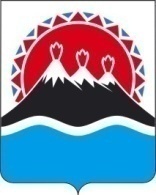 П О С Т А Н О В Л Е Н И ЕПРАВИТЕЛЬСТВАКАМЧАТСКОГО КРАЯ             г. Петропавловск-КамчатскийПРАВИТЕЛЬСТВО ПОСТАНОВЛЯЕТ:Внести в  государственную программу Камчатского края «Сохранение языков коренных малочисленных народов Севера, Сибири и Дальнего Востока Российской Федерации, проживающих в Камчатском крае»,  утвержденную постановлением Правительства Камчатского края от 22.11.2019 № 497-П, изменения согласно приложению к настоящему постановлению.  Настоящее постановление вступает в силу через 10 дней после дня его официального опубликования и распространяются на правоотношения, возникающие с 1 января 2020 года.Председатель Правительства – Первый вице-губернатор Камчатского края								    Р.С. ВасилевскийСОГЛАСОВАНО:Исп. Министерство образования Камчатского краяСолодовник Майя Николаевнател. 8 (4152) 42-12-54Приложение к постановлению Правительства Камчатского края                                                от_______________№________ Изменения в государственную программу Камчатского края «Сохранение языков коренных малочисленных народов Севера, Сибири и Дальнего Востока Российской Федерации, проживающих в Камчатском крае», утвержденную постановлением Правительства Камчатского края от 22.11.2019 № 497-П (далее - Программа) 3. Пункт 1 части 1.3 раздела 1 «Приоритеты и цели региональной политики в сфере реализации Программы» признать утратившим силу.4. Раздел 2 «Обобщенная характеристика основных мероприятий, реализуемых органами местного самоуправления муниципальных образований в Камчатском крае» изложить в следующей редакции:«2.1. Программа предусматривает участие муниципальных образований в Камчатском крае в реализации следующих основных мероприятий, предусмотренных приложением 2 к Программе:основное мероприятие 1.1. «Разработка мер по использованию родных языков коренных малочисленных народов в общественной жизни, постепенное расширение их социальных функций в местах компактного проживания таких народов»; основное мероприятие 1.4. «Создание условий для распространения через средства массовой информации сообщений и материалов на родных языках коренных малочисленных народов, в том числе направленных на пропаганду сохранения и развития языков коренных малочисленных народов»;основное мероприятие 1.7. «Выявление, поддержка и сопровождение проектов, направленных на популяризацию изучения в образовательных организациях Камчатского края родных языков коренных малочисленных народов».5. В приложении 2 к Программе в столбце 3 строк 1.1., 1.4., 1.7. добавить слова «; органы местного самоуправления (по согласованию)».6. Приложение 3 к Программе изложить в следующей редакции:».7. Дополнить государственную программу приложением № 4:Порядокпредоставления субсидий местным бюджетамна реализацию мероприятия по поддержки муниципальных общеобразовательных организаций на конкурсной основе	1. Настоящий Порядок разработан в соответствии со статьей 139 Бюджетного кодекса Российской Федерации и регулирует вопросы предоставления субсидий местным бюджетам из краевого бюджета в целях софинансирования основного мероприятия 1.7.«Выявление, поддержка и сопровождение проектов, направленных на популяризацию изучения в общеобразовательных организациях Камчатского края родных языков коренных малочисленных народов»  Подпрограммы, целью которых является поддержка муниципальных общеобразовательных организаций на конкурсной основе.2. Критерием отбора муниципальных районов и городских округов в Камчатском крае (далее в настоящем Порядке - муниципальные образования) для предоставления субсидий является актуальность и реалистичность проекта, возможность распространения положительного опыта, социальный эффект от реализации проекта.3. Предоставление субсидий местным бюджетам осуществляется при выполнении органами местного самоуправления муниципальных образований следующих условий:1) наличие в местном бюджете (сводной бюджетной росписи местного бюджета) бюджетных ассигнований на исполнение расходного обязательства муниципального образования в Камчатском крае, в целях софинансирования которого предоставляется субсидия, в объеме, необходимом для его исполнения, включая размер планируемой к предоставлению из краевого бюджета субсидии, уровень софинансирования из краевого бюджета субсидии;2) заключение соглашения о предоставлении субсидии из краевого бюджета местному бюджету между Министерством образования Камчатского края (далее в настоящем Порядке – Министерство) и органами местного самоуправления муниципальных образований в Камчатском крае, предусматривающего обязательства муниципального образования в Камчатском крае по исполнению расходных обязательств, в целях софинансирования которых предоставляется субсидия, и ответственность за неисполнение предусмотренных указанным соглашением обязательств.4. Размер денежных выплат учреждениям победителям и лауреатам конкурсов на реализацию мероприятия устанавливается правовыми актами Министерства, регулирующими порядки проведения соответствующих конкурсов. Перечисление средств краевого бюджета победителям конкурсного отбора осуществляется на основании заключенного Соглашения с Бюджетополучателями (в ведении которых находятся победители, лауреаты конкурсных отборов)о перечислении субсидии на реализацию мероприятия (далее в настоящем Порядке – Соглашение).5. Уровень софинансирования расходного обязательства муниципального образования за счет средств краевого бюджета не более 95% от общего объема расходного обязательства муниципального образования в Камчатском крае.6. Результатом использования субсидии являетсяобеспечение выполнения заявленного проекта в части приобретения программного и методического обеспечения, модернизации материально-технической и учебной базы, повышение квалификации и переподготовки педагогических работников общеобразовательной организации.Значение результата использования субсидии устанавливается соглашением о предоставлении субсидии.7. Распределение субсидий между муниципальными образованиями устанавливается законом Камчатского края о краевом бюджете.8. Основанием для принятия главным распорядителем бюджетных средств решения о предоставлении субсидий местным бюджетам и заключения соглашения о предоставлении субсидий между главным распорядителем бюджетных средств и органом местного самоуправления муниципального образования являются протоколы о результатах конкурсов, проводимых в соответствии с правовыми актами Министерства.9. Соглашение о предоставлении субсидии и дополнительные соглашения к соглашению о предоставлении субсидии заключаются в соответствии с типовыми формами соглашений, утвержденными Министерством финансов Камчатского края. Соглашения и дополнительные соглашения к соглашению, предусматривающие внесение в него изменений и его расторжение, заключаются в соответствии указанными типовыми формами.10. Контроль за соблюдением муниципальными образованиями целей, порядка, условий предоставления и расходования субсидий из краевого бюджета, а также за соблюдением условий соглашений об их предоставлении осуществляется главными распорядителями средств краевого бюджета, предоставившими субсидию, и органами государственного финансового контроля.11. Субсидии, неиспользованные по состоянию на 1 января текущего финансового года подлежат возврату в доход краевого бюджета в соответствии со статьей 242 Бюджетного кодекса Российской Федерации. В случае, если неиспользованный остаток субсидии не перечислен в краевой бюджет, указанные средства подлежат взысканию в порядке, установленном Министерством финансов Камчатского края.12. При невыполнении условий соглашения о предоставлении субсидии к муниципальному образованию применяются меры финансовой ответственности по основаниям и в порядке, установленными Правилами формирования, предоставления и распределения субсидий из краевого бюджета бюджетам муниципальных образований в Камчатском крае, утвержденными постановлением Правительства Камчатского края от 27.12.2019 № 566-П.№О внесении изменений в государственную программу  Камчатского края «Сохранение языков коренных малочисленных народов Севера, Сибири и Дальнего Востока Российской Федерации, проживающих в Камчатском крае», утвержденную постановлением Правительства Камчатского края от 22.11.2019 № 497-ПЗаместитель Председателя Правительства Камчатского краяВ.И. СивакВ.И. СивакМинистр финансовКамчатского краяС.Л. ТечкоС.Л. ТечкоМинистр экономическогоразвития и торговли Камчатского краяД.А. КоростелевД.А. КоростелевМинистра образования Камчатского краяА.Ю. КоротковаА.Ю. КоротковаНачальник Главного правового управления Губернатора и Правительства Камчатского краяС.Н. ГудинС.Н. ГудинМинистр культуры Камчатского краяС.В. АйгистоваС.В. АйгистоваРуководитель агентства по внутренней политике Камчатского края         И.В. Гуляев         И.В. ГуляевАдминистрация Корякского округаВ.И. ПадеринВ.И. ПадеринВ паспорте Программы:1) раздел «Участники Программы» дополнить следующими словами «; органы местного самоуправления муниципальных образований в Камчатском крае (по согласованию)»;1) раздел «Участники Программы» дополнить следующими словами «; органы местного самоуправления муниципальных образований в Камчатском крае (по согласованию)»; раздел «Объемы бюджетных ассигнований Программы» изложить в следующей редакции:  раздел «Объемы бюджетных ассигнований Программы» изложить в следующей редакции: «Объем бюджетных ассигнований Программыобщий объем финансирования Программы составляет 25 215,00000 тыс. рублей, в том числе:1) за счет средств федерального бюджета (по согласованию) – 0,00000 тыс. рублей; 2) за счет средств краевого бюджета – 25 215,00000 тыс. рублей, в том числе:а) по годам реализации:2020 год – 1 460,00000 тыс. рублей;2021 год – 1 400,00000 тыс. рублей;2022 год – 1 400,00000 тыс. рублей;2023 год – 7 370,00000 тыс. рублей;2024 год – 6 175,00000 тыс. рублей;2025 год – 7 410,00000 тыс. рублей;3) за счет средств местных бюджетов (по согласованию) – 0,00000 тыс. рублей                                                            .»2.	В паспорте Подпрограммы:2.	В паспорте Подпрограммы:1) раздел «Участники Подпрограммы» дополнить следующими словами «; органы местного самоуправления муниципальных образований в Камчатском крае (по согласованию)»;1) раздел «Участники Подпрограммы» дополнить следующими словами «; органы местного самоуправления муниципальных образований в Камчатском крае (по согласованию)»; добавить раздел:«Программно-целевые инструменты Подпрограммыотсутствуют»;раздел «Объемы бюджетных ассигнований Подпрограммы» изложить в следующей редакции:раздел «Объемы бюджетных ассигнований Подпрограммы» изложить в следующей редакции:«Объем бюджетных ассигнований Подпрограммыобщий объем финансирования Подпрограммы составляет 25 215,00000 тыс. рублей, в том числе:1) за счет средств федерального бюджета (по согласованию) – 0,00000 тыс. рублей;2) за счет средств краевого бюджета – 25 215,00000 тыс. рублей, в том числе:а) по годам реализации:2020 год – 1 460,00000 тыс. рублей;2021 год – 1 400,00000 тыс. рублей;2022 год – 1 400,00000 тыс. рублей;2023 год – 7 370,00000 тыс. рублей;2024 год – 6 175,00000 тыс. рублей;2025 год – 7 410,00000 тыс. рублей;3) за счет средств местных бюджетов (по согласованию) – 0,00000 тыс. рублей.»«Приложение 3 к Программе«Приложение 3 к ПрограммеФинансовое обеспечение реализации государственной программы Камчатского краяФинансовое обеспечение реализации государственной программы Камчатского краяФинансовое обеспечение реализации государственной программы Камчатского краяФинансовое обеспечение реализации государственной программы Камчатского краяФинансовое обеспечение реализации государственной программы Камчатского краяФинансовое обеспечение реализации государственной программы Камчатского краяФинансовое обеспечение реализации государственной программы Камчатского краяФинансовое обеспечение реализации государственной программы Камчатского краяФинансовое обеспечение реализации государственной программы Камчатского краяФинансовое обеспечение реализации государственной программы Камчатского краяФинансовое обеспечение реализации государственной программы Камчатского края«Сохранение языков коренных малочисленных народов Севера, Сибири и Дальнего Востока, «Сохранение языков коренных малочисленных народов Севера, Сибири и Дальнего Востока, «Сохранение языков коренных малочисленных народов Севера, Сибири и Дальнего Востока, «Сохранение языков коренных малочисленных народов Севера, Сибири и Дальнего Востока, «Сохранение языков коренных малочисленных народов Севера, Сибири и Дальнего Востока, «Сохранение языков коренных малочисленных народов Севера, Сибири и Дальнего Востока, «Сохранение языков коренных малочисленных народов Севера, Сибири и Дальнего Востока, «Сохранение языков коренных малочисленных народов Севера, Сибири и Дальнего Востока, «Сохранение языков коренных малочисленных народов Севера, Сибири и Дальнего Востока, «Сохранение языков коренных малочисленных народов Севера, Сибири и Дальнего Востока, «Сохранение языков коренных малочисленных народов Севера, Сибири и Дальнего Востока, проживающих в Камчатском крае»проживающих в Камчатском крае»проживающих в Камчатском крае»проживающих в Камчатском крае»проживающих в Камчатском крае»проживающих в Камчатском крае»проживающих в Камчатском крае»проживающих в Камчатском крае»проживающих в Камчатском крае»проживающих в Камчатском крае»проживающих в Камчатском крае»№ п/пНаименование программы /мероприятияКод бюджетной классификацииВСЕГООбъем средств на реализацию программы (тыс. руб.)Объем средств на реализацию программы (тыс. руб.)Объем средств на реализацию программы (тыс. руб.)Объем средств на реализацию программы (тыс. руб.)Объем средств на реализацию программы (тыс. руб.)Объем средств на реализацию программы (тыс. руб.)12ГРБС202020212022202320242025Государственная программа Камчатского края «Сохранение языков коренных малочисленных народов Севера, Сибири и Дальнего Востока, проживающих в Камчатском крае»Всего, в том числе:х25 215,000001 460,000001 400,000001 400,000007 370,000006 175,000007 410,00000Государственная программа Камчатского края «Сохранение языков коренных малочисленных народов Севера, Сибири и Дальнего Востока, проживающих в Камчатском крае»за счет средств фед. бюджета0,000000,000000,000000,000000,000000,000000,00000Государственная программа Камчатского края «Сохранение языков коренных малочисленных народов Севера, Сибири и Дальнего Востока, проживающих в Камчатском крае»за счет средств краевого бюджета25 215,000001 460,000001 400,000001 400,000007 370,000006 175,000007 410,00000Государственная программа Камчатского края «Сохранение языков коренных малочисленных народов Севера, Сибири и Дальнего Востока, проживающих в Камчатском крае»за счет местных бюджетов0,000000,000000,000000,000000,000000,000000,000001.Подпрограмма «Развитие языков коренных малочисленных народов Севера, Сибири и Дальнего Востока, проживающих в Камчатском крае»Всего, в том числе:х25 215,000001 460,000001 400,000001 400,000007 370,000006 175,000007 410,000001.Подпрограмма «Развитие языков коренных малочисленных народов Севера, Сибири и Дальнего Востока, проживающих в Камчатском крае»за счет средств фед. бюджета0,000000,000000,000000,000000,000000,000000,000001.Подпрограмма «Развитие языков коренных малочисленных народов Севера, Сибири и Дальнего Востока, проживающих в Камчатском крае»за счет средств краевого бюджета25 215,000001 460,000001 400,000001 400,000007 370,000006 175,000007 410,000001.Подпрограмма «Развитие языков коренных малочисленных народов Севера, Сибири и Дальнего Востока, проживающих в Камчатском крае»за счет местных бюджетов0,000000,000000,000000,000000,000000,000000,000001.1.Основное мероприятие 1.1.
Разработка мер по использованию родных языков коренных малочисленных народов в общественной жизни, постепенное расширение их социальных функций в местах компактного проживания таких народовВсего, в том числе:300,000000,000000,000000,00000100,00000100,00000100,000001.1.Основное мероприятие 1.1.
Разработка мер по использованию родных языков коренных малочисленных народов в общественной жизни, постепенное расширение их социальных функций в местах компактного проживания таких народовза счет средств фед. бюджета0,000000,000000,000000,000000,000000,000000,000001.1.Основное мероприятие 1.1.
Разработка мер по использованию родных языков коренных малочисленных народов в общественной жизни, постепенное расширение их социальных функций в местах компактного проживания таких народовза счет средств краевого бюджета846300,000000,000000,000000,00000100,00000100,00000100,000001.1.Основное мероприятие 1.1.
Разработка мер по использованию родных языков коренных малочисленных народов в общественной жизни, постепенное расширение их социальных функций в местах компактного проживания таких народовза счет местных бюджетов0,000000,000000,000000,000000,000000,000000,000001.2.Основное мероприятие 1.2.
Содействие изданию литературы на языках коренных малочисленных народовВсего, в том числе:1 290,000000,000000,000000,00000430,00000430,00000430,000001.2.Основное мероприятие 1.2.
Содействие изданию литературы на языках коренных малочисленных народовза счет средств фед. бюджета0,000000,000000,000000,000000,000000,000000,000001.2.Основное мероприятие 1.2.
Содействие изданию литературы на языках коренных малочисленных народовза счет средств краевого бюджета816750,000000,000000,000000,00000250,00000250,00000250,000001.2.Основное мероприятие 1.2.
Содействие изданию литературы на языках коренных малочисленных народовза счет средств краевого бюджета846540,000000,000000,000000,00000180,00000180,00000180,000001.2.Основное мероприятие 1.2.
Содействие изданию литературы на языках коренных малочисленных народовза счет местных бюджетов0,000000,000000,000000,000000,000000,000000,000001.3.Основное мероприятие 1.3.
Совершенствование системы образования в Камчатском крае в целях реализации прав коренных малочисленных народов на получение дошкольного, начального общего и основного общего образования на родных языках коренных малочисленных народов, а также на изучение родных языков коренных малочисленных народовВсего, в том числе:2 235,000000,000000,000000,00000745,00000745,00000745,000001.3.Основное мероприятие 1.3.
Совершенствование системы образования в Камчатском крае в целях реализации прав коренных малочисленных народов на получение дошкольного, начального общего и основного общего образования на родных языках коренных малочисленных народов, а также на изучение родных языков коренных малочисленных народовза счет средств фед. бюджета0,000000,000000,000000,000000,000000,000000,000001.3.Основное мероприятие 1.3.
Совершенствование системы образования в Камчатском крае в целях реализации прав коренных малочисленных народов на получение дошкольного, начального общего и основного общего образования на родных языках коренных малочисленных народов, а также на изучение родных языков коренных малочисленных народовза счет средств краевого бюджета8132 235,000000,000000,000000,00000745,00000745,00000745,000001.3.Основное мероприятие 1.3.
Совершенствование системы образования в Камчатском крае в целях реализации прав коренных малочисленных народов на получение дошкольного, начального общего и основного общего образования на родных языках коренных малочисленных народов, а также на изучение родных языков коренных малочисленных народовза счет местных бюджетов0,000000,000000,000000,000000,000000,000000,000001.4.Основное мероприятие 1.4.
Создание условий для распространения через средства массовой информации сообщений и материалов на родных языках коренных малочисленных народов, в том числе направленных на пропаганду сохранения и развития языков коренных малочисленных народовВсего, в том числе:210,000000,000000,000000,0000050,0000070,0000090,000001.4.Основное мероприятие 1.4.
Создание условий для распространения через средства массовой информации сообщений и материалов на родных языках коренных малочисленных народов, в том числе направленных на пропаганду сохранения и развития языков коренных малочисленных народовза счет средств фед. бюджета8460,000000,000000,000000,000000,000000,000000,000001.4.Основное мероприятие 1.4.
Создание условий для распространения через средства массовой информации сообщений и материалов на родных языках коренных малочисленных народов, в том числе направленных на пропаганду сохранения и развития языков коренных малочисленных народовза счет средств краевого бюджета846150,000000,000000,000000,0000040,0000050,0000060,000001.4.Основное мероприятие 1.4.
Создание условий для распространения через средства массовой информации сообщений и материалов на родных языках коренных малочисленных народов, в том числе направленных на пропаганду сохранения и развития языков коренных малочисленных народовза счет средств краевого бюджета85160,000000,000000,000000,0000010,0000020,0000030,000001.4.Основное мероприятие 1.4.
Создание условий для распространения через средства массовой информации сообщений и материалов на родных языках коренных малочисленных народов, в том числе направленных на пропаганду сохранения и развития языков коренных малочисленных народовза счет местных бюджетов0,000000,000000,000000,000000,000000,000000,000001.5.Основное мероприятие 1.5.
Создание условий для проведения научных исследований в сфере сохранения, изучения и развития родных языков коренных малочисленных народов Всего, в том числе:150,000000,000000,000000,0000050,0000050,0000050,000001.5.Основное мероприятие 1.5.
Создание условий для проведения научных исследований в сфере сохранения, изучения и развития родных языков коренных малочисленных народов за счет средств фед. бюджета0,000000,000000,000000,000000,000000,000000,000001.5.Основное мероприятие 1.5.
Создание условий для проведения научных исследований в сфере сохранения, изучения и развития родных языков коренных малочисленных народов за счет средств краевого бюджета813150,000000,000000,000000,0000050,0000050,0000050,000001.5.Основное мероприятие 1.5.
Создание условий для проведения научных исследований в сфере сохранения, изучения и развития родных языков коренных малочисленных народов за счет местных бюджетов0,000000,000000,000000,000000,000000,000000,000001.6.Основное мероприятие 1.6.
Проведение научно-практических и культурномассовых мероприятий, направленных на сохранение, изучение и развитие родных языков коренных малочисленных народовВсего, в том числе:7 470,000000,000000,000000,000002 895,000001 680,000002 895,000001.6.Основное мероприятие 1.6.
Проведение научно-практических и культурномассовых мероприятий, направленных на сохранение, изучение и развитие родных языков коренных малочисленных народовза счет средств фед. бюджета8460,000000,000000,000000,000000,000000,000000,000001.6.Основное мероприятие 1.6.
Проведение научно-практических и культурномассовых мероприятий, направленных на сохранение, изучение и развитие родных языков коренных малочисленных народовза счет средств краевого бюджета8465 820,000000,000000,000000,000002 345,000001 130,000002 345,000001.6.Основное мероприятие 1.6.
Проведение научно-практических и культурномассовых мероприятий, направленных на сохранение, изучение и развитие родных языков коренных малочисленных народовза счет средств краевого бюджета8161 650,000000,000000,000000,00000550,00000550,00000550,000001.6.Основное мероприятие 1.6.
Проведение научно-практических и культурномассовых мероприятий, направленных на сохранение, изучение и развитие родных языков коренных малочисленных народовза счет местных бюджетов0,000000,000000,000000,000000,000000,000000,000001.7.Основное мероприятие 1.7.
Выявление, поддержка и сопровождение проектов, направленных на популяризацию изучения в общеобразовательных организациях Камчатского края родных языков коренных малочисленных народовВсего, в том числе:3 000,00000400,00000400,00000400,00000600,00000600,00000600,000001.7.Основное мероприятие 1.7.
Выявление, поддержка и сопровождение проектов, направленных на популяризацию изучения в общеобразовательных организациях Камчатского края родных языков коренных малочисленных народовза счет средств фед. бюджета0,000000,000000,000000,000000,000000,000000,000001.7.Основное мероприятие 1.7.
Выявление, поддержка и сопровождение проектов, направленных на популяризацию изучения в общеобразовательных организациях Камчатского края родных языков коренных малочисленных народовза счет средств краевого бюджета8133 000,00000400,00000400,00000400,00000600,00000600,00000600,000001.7.Основное мероприятие 1.7.
Выявление, поддержка и сопровождение проектов, направленных на популяризацию изучения в общеобразовательных организациях Камчатского края родных языков коренных малочисленных народовза счет местных бюджетов0,000000,000000,000000,000000,000000,000000,000001.8.Основное мероприятие 1.8. Организация обеспечения муниципальных общеобразовательных организаций в Камчатском крае  учебниками и учебными пособиями по родным языкам коренных малочисленных народов, допущенными к использованию при реализации образовательных программ начального общего, основного общего и среднего общего образованияВсего, в том числе:10 560,000001 060,000001 000,000001 000,000002 500,000002 500,000002 500,000001.8.Основное мероприятие 1.8. Организация обеспечения муниципальных общеобразовательных организаций в Камчатском крае  учебниками и учебными пособиями по родным языкам коренных малочисленных народов, допущенными к использованию при реализации образовательных программ начального общего, основного общего и среднего общего образованияза счет средств фед. бюджета0,000000,000000,000000,000000,000000,000000,000001.8.Основное мероприятие 1.8. Организация обеспечения муниципальных общеобразовательных организаций в Камчатском крае  учебниками и учебными пособиями по родным языкам коренных малочисленных народов, допущенными к использованию при реализации образовательных программ начального общего, основного общего и среднего общего образованияза счет средств краевого бюджета81310 560,000001 060,000001 000,000001 000,000002 500,000002 500,000002 500,000001.8.Основное мероприятие 1.8. Организация обеспечения муниципальных общеобразовательных организаций в Камчатском крае  учебниками и учебными пособиями по родным языкам коренных малочисленных народов, допущенными к использованию при реализации образовательных программ начального общего, основного общего и среднего общего образованияза счет местных бюджетов0,000000,000000,000000,000000,000000,000000,00000   «Приложение № 4